ПОСТАНОВЛЕНИЕ«03» июля 2023г. № 259 а. КошехабльОб установлении норматива стоимости 1 квадратного метра общей площади жилья по муниципальному образованию «Кошехабльский район» на первый квартал 2023 года  В соответствии с Постановлением главы муниципального образования «Кошехабльский район» от 30 марта 2022 года № 119 «Об утверждении методики определения норматива стоимости 1 квадратного метра общей площади жилья по муниципальному образованию «Кошехабльский район» ПОСТАНОВЛЯЮ:Утвердить норматив стоимости 1 квадратного метра общей площади жилья по муниципальному образованию «Кошехабльский район» на первый квартал 2023 года в размере 56 247 (пятьдесят шесть тысяч двести сорок семь) рублей, в соответствии с расчетом, согласно приложению № 1 к настоящему Постановлению.  Контроль за исполнением настоящего постановления возложить на заместителя главы администрации муниципального образования «Кошехабльский район» по строительству архитектуре и ЖКХ (Е.В. Глазунов).Настоящее постановление опубликовать в районной газете «Кошехабльские вести». Настоящее постановление вступает в силу с момента его официального опубликования (обнародования).Глава администрацииМО «Кошехабльский район»                                                           З.А. Хамирзов.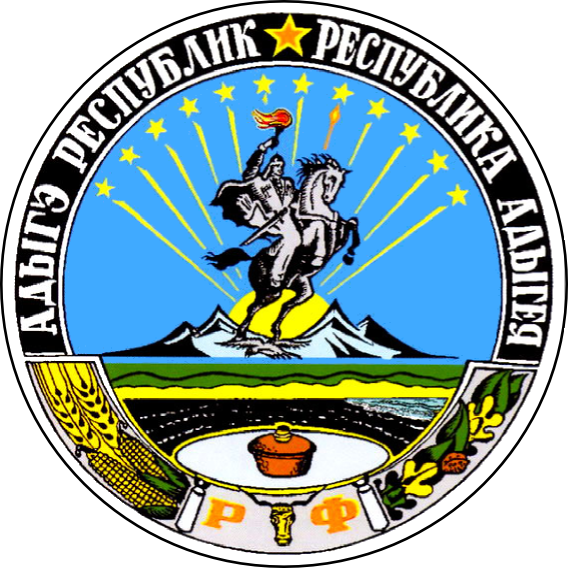 РЕСПУБЛИКА АДЫГЕЯАДМИНИСТРАЦИЯ Муниципального образования «КОШЕХАБЛЬСКИЙ РАЙОН»АДЫГЭ РЕСПУБЛИКМУНИЦИПАЛЬНЭ ОБРАЗОВАНИЕУ «КОЩХЬАБЛЭ РАЙОНЫМ» ИАДМИНИСТРАЦИЕ